PŘIHLÁŠKA K JARNÍMU KLUBOVÉMU SETKÁNÍ 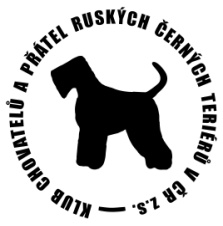            3 denní pobyt Mitrov pátek 26.9. 2020– neděle 28.9.2020Uzávěrka přihlášek k ubytování do 31. 5. 2020 – platby v 100% celé cenyU jiných  plemen než RČT i PLEMENOCENY ZA UBYTOVÁNÍ V CHATKÁCH – Ceník Penzionu Podmitrov 2020Kdo z účastníků našeho setkání bude chtít ubytování v budově penzionu, nechť se samostatně obrátí na správce pana Jakeše a pobyt si u něj objedná. Mně v tomto případě stačí poslat přihlášku s poznámkou, že má ubytování zajištěno u správce. Tel 732 575 100, email:  lesnipenzion@cbox.czUbytování:  V chatkách s plnou penzí. Více na: http://www.podmitrov.cz/Chatky jsou bez vytápění, sociální zařízení (WC, sprchy, umývadla) je celé vybudováno samostatně v areálu chatek, vše opraveno a rekonstruováno. Spácáky (polštářek), deky vemte s sebou, pokud nemáte, správce má k dispozici.Stravování v jídelně hlavní budovy. Ve zbývající části suterénu je pěkná hospůdka. Před ní možnost venkovního posezení. Pivo, kafe, limo k dispozici téměř celý den i večer.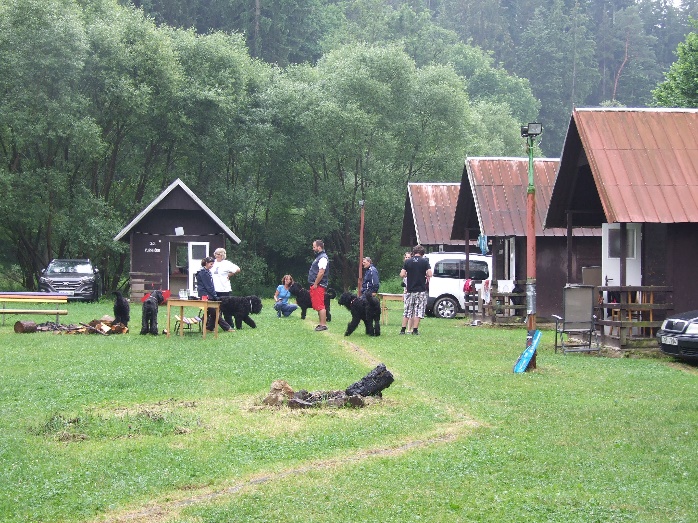 Více na: http://www.podmitrov.cz/Na programuSobota: Klubová výstava bez zadávání titulu Klubový vítěz09.30 – 10.00 přejímka psů10.15 - zahájení výstavy10.30 - posuzování v kruzích Všem přihlášeným bude včas zaslán  podrobnější  program víkendového setkání.  Datum: ………………………………………………	……………………………………………………………			PodpisPříhlášky zasílejte na klubct.vitkova@seznam.cz. popř. Alena Vítková, 664 34 Kuřim, Havlíčkova 506, tel. 776421727 Platby na :	FIO banka:		2800530025/2010	Komerční banka:	43-62261880277/100 PŘIHLÁŠKA K POBYTUPŘIHLÁŠKA K POBYTUJméno a příjmení:Jméno a příjmení:Adresa:Adresa:Telefon:E-mail:Jméno a CHS psa:Jméno a CHS psa:Jméno a CHS psa:Jméno a CHS psa:Jméno a CHS psa:Jméno a CHS psa:Jméno a CHS psa:Jméno a CHS psa:Od pátku do neděle: Počet osobÚčastnický poplatek/dospělá osoba/na celý pobytDospělý	740 Kč100 Kč6 - 12 let	640 Kč03 - 6 let	560 Kč0Počet psů celkemCelkem cena:Zapl. záloha ve výši 100% v částce: Zapl. záloha ve výši 100% v částce: Bank. převodem - složenkou – zapl. dne:Od soboty do neděle + NE oběd Počet osobÚčastnický poplatek/dospělá osobaú na celý pobytDospělý	465 Kč100 Kč6 - 12 let	380 Kč03 - 6 let	330 Kč0Počet psů celkemCelkem cena:Zapl. záloha ve výši 100% v částce: Zapl. záloha ve výši 100% v částce: Bank. převodem - složenkou – zapl. dne: